Праздник в подготовительной группе № 4 для детей и родителей, совместно с музеем им. Коновалова «Широкая масленица»Цель: Повышение интереса к традициям русского народа (праздник Масленица).Задачи:Возрождать интерес к обрядовым русским праздникам.Обогащать духовный мир детей.Обобщить и закрепить знания детей о празднике «Масленица».Вызвать эмоциональное сопереживание и участие в игре-действии, приобщить всех участников к традиции проведения народного праздника Масленицы.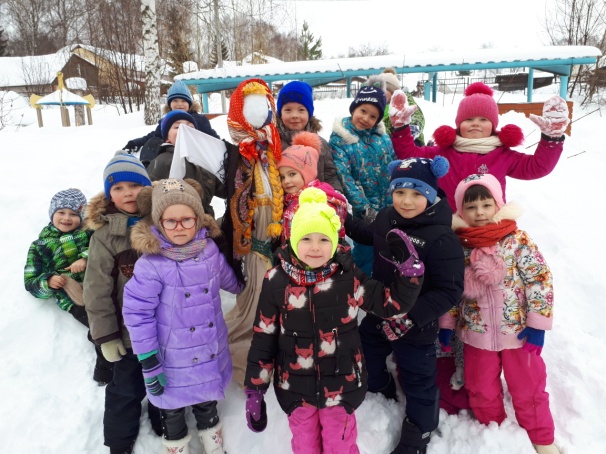 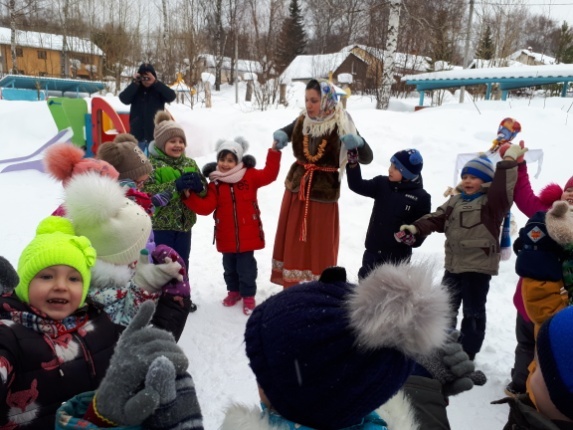 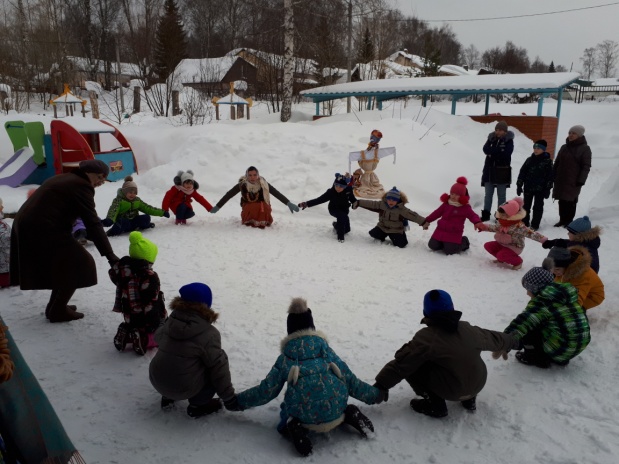 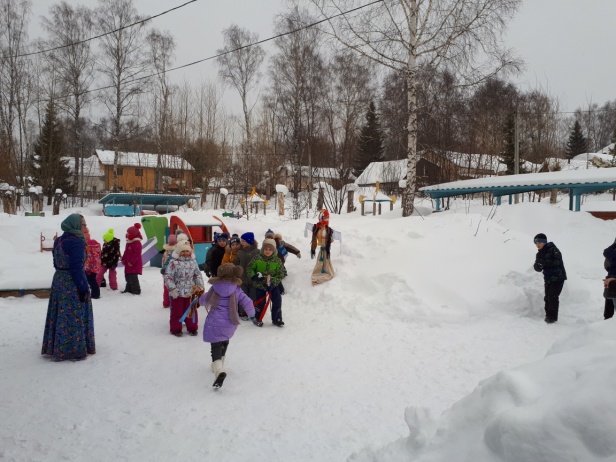 